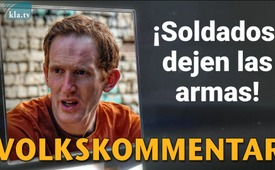 ¡Soldados, dejen las armas!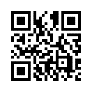 El director adjunto de la Seguridad Internacional, Emily Harding, teme que la guerra en Ucrania pueda durar diez años.  ¿Es eso lo que queremos?Con el conflicto de Ucrania, posiblemente estemos sólo al principio de una crisis que ya está teniendo inmensos efectos en todo el mundo. Lo sentimos dolorosamente cada día en forma de precios cada vez más altos, cuellos de botella en el suministro y mucho más. Hace poco, una botella de 750 ml de aceite para freír nos costó 5 euros, por no hablar de la calefacción y de los combustibles como la gasolina y el gasóleo.

La situación empeorará probablemente con el embargo petrolero de la UE a Rusia. Nadie quiere ni puede calcular con exactitud los efectos económicos. Sólo una cosa está ya clara para todos nosotros hoy: esto nos costará caro en el sentido más estricto de la palabra y de cara al próximo invierno.

Todos nos preguntamos: ¿Qué pasa ahora? ¿Cómo resolvemos este conflicto?

La subdirectora del Programa de Seguridad Internacional de Estados Unidos, Emily Harding, teme en un artículo en Politico que la guerra de Ucrania pueda durar diez años.

Podría haber algo de cierto en este temor, ya que los esfuerzos serios de los políticos por encontrar soluciones diplomáticas son, por desgracia, un completo fracaso. No hay negociaciones ni alto el fuego por parte de ninguno de los dos bandos. En lugar de callar las armas siempre que sea posible y mantener la puerta de las conversaciones abierta, por el momento sólo hay una respuesta: sanciones y armas.

Nuestro gobierno federal, como todos sabemos, se esfuerza actualmente por apoyar a Ucrania con armas, armas pesadas. Pero, en serio, ¿traerán la paz?

Ahora, sin embargo, he escuchado un incidente en el ejército ucraniano que realmente ocurrió y es cierto.

Un padre de familia ucraniano es reclutado por el ejército para luchar contra el ejército ruso. Una vez en el suelo, este padre describe: "Puedes dispararme ahora mismo". Los superiores, naturalmente, quieren saber por qué. El padre continúa explicando: "No puedo ni quiero disparar a la gente. Quiero a todos los ucranianos, pero también quiero a todos los rusos, quiero a toda la gente. No te sirvo de nada así". La actitud del hombre, por supuesto, como puedes imaginar, hizo surgir preguntas cómo afrontarlo. Y -al final- el padre fue devuelto a su familia.

Este incidente me conmovió mucho. Para mí, ¡este padre ha mostrado un poco la solución a este conflicto! Por lo tanto, es un verdadero modelo para mí.

En este punto, por lo tanto, mi más sentida llamada: "Soldados: ¡Bajen las armas!"

Con esto me refiero a los soldados rusos, a los ucranianos y a quienquiera que esté luchando allí. Si sus gobernantes en política y defensa no se preocupan por la paz y el alto el fuego y, en cambio, siguen alimentando el conflicto, sólo ustedes pueden ayudarse a sí mismos y a sus familias y a todos nosotros.

Está en tus manos hacer la paz. Sois hermanos, dejad las armas que sólo os matan a vosotros. ¡¡¡¡Si os unís los unos a los otros, en el frente, donde vuelan las bombas, tendremos paz potencialmente de la noche a la mañana!!!!

Hay varios ejemplos de la historia en los que los enemigos hostiles a la sangre han hecho precisamente eso, y siempre ha dado buenos frutos.

Ninguno quiere morir, todos aman su vida, todos somos iguales en Occidente que en Oriente. Levantémonos, pongamos por fin, por fin, en práctica ese dicho que hemos escuchado mil veces: "Imagina que es la guerra y nadie va".

Queridos, ya ni siquiera tenemos que imaginarlo, porque HAY GUERRA y todavía vamos. ¿Para quién? ¿Para qué objetivos? ¿Por quién dan la vida estos soldados? ¿Merece la pena?

¡Soldados, dejen las armas!

Por supuesto, es mucho más fácil decirlo que hacerlo, pero siempre empieza con la concienciación. Pongamos TODOS juntos esta conciencia en la atmósfera para que estos pobres tipos sobre el terreno tengan la fuerza para hacerlo. Porque, en definitiva, ¡todos somos UNO!

Tal vez lo haga como mi hijo pequeño, aquí, en casa: tiene 4 años y reza todas, realmente todas las noches a la hora de acostarse: "Dios, gracias que la guerra se detiene. Gracias a que dejan de disparar bombas".

A veces casi me hace llorar, sinceramente... Lo pone en el ambiente, lo dice, ya da las gracias por lo que viene. No piensa en si es probable o improbable que llegue... Simplemente lo hace. Tomemos, pues, como ejemplo a los niños.

El amor es más fuerte que la muerte. ¡El amor es más fuerte que la fuerza de las armas! ¡El amor es más fuerte que el odio!

Amémonos unos a otros. Dejemos las armas. En el frente, en las trincheras, pero también en casa, empezando por nuestros propios corazones.

¡¡¡Te quiero!!! Tu Pablode pbu.Fuentes:https://www.merkur.de/politik/ukraine-konflikt-wie-lange-dauert-krieg-noch-putin-russland-experten-zr-91390389.htmlEsto también podría interesarle:#paul burmann - www.kla.tv/paulburmann
#así es como lo veo - www.kla.tv/asíescomoloveo
#So seh Ichs - www.kla.tv/SosehIchs
#ConflictoDeUcrania - www.kla.tv/ConflictoDeUcraniaKla.TV – Las otras noticias ... libre – independiente – no censurada ...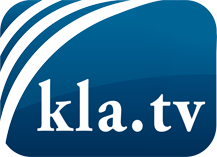 lo que los medios de comunicación no deberían omitir ...poco escuchado – del pueblo para el pueblo ...cada viernes emisiones a las 19:45 horas en www.kla.tv/es¡Vale la pena seguir adelante!Para obtener una suscripción gratuita con noticias mensuales
por correo electrónico, suscríbase a: www.kla.tv/abo-esAviso de seguridad:Lamentablemente, las voces discrepantes siguen siendo censuradas y reprimidas. Mientras no informemos según los intereses e ideologías de la prensa del sistema, debemos esperar siempre que se busquen pretextos para bloquear o perjudicar a Kla.TV.Por lo tanto, ¡conéctese hoy con independencia de Internet!
Haga clic aquí: www.kla.tv/vernetzung&lang=esLicencia:    Licencia Creative Commons con atribución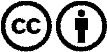 ¡Se desea la distribución y reprocesamiento con atribución! Sin embargo, el material no puede presentarse fuera de contexto.
Con las instituciones financiadas con dinero público está prohibido el uso sin consulta.Las infracciones pueden ser perseguidas.